Приложение №1к приказу № 70 от 01.09.2020г 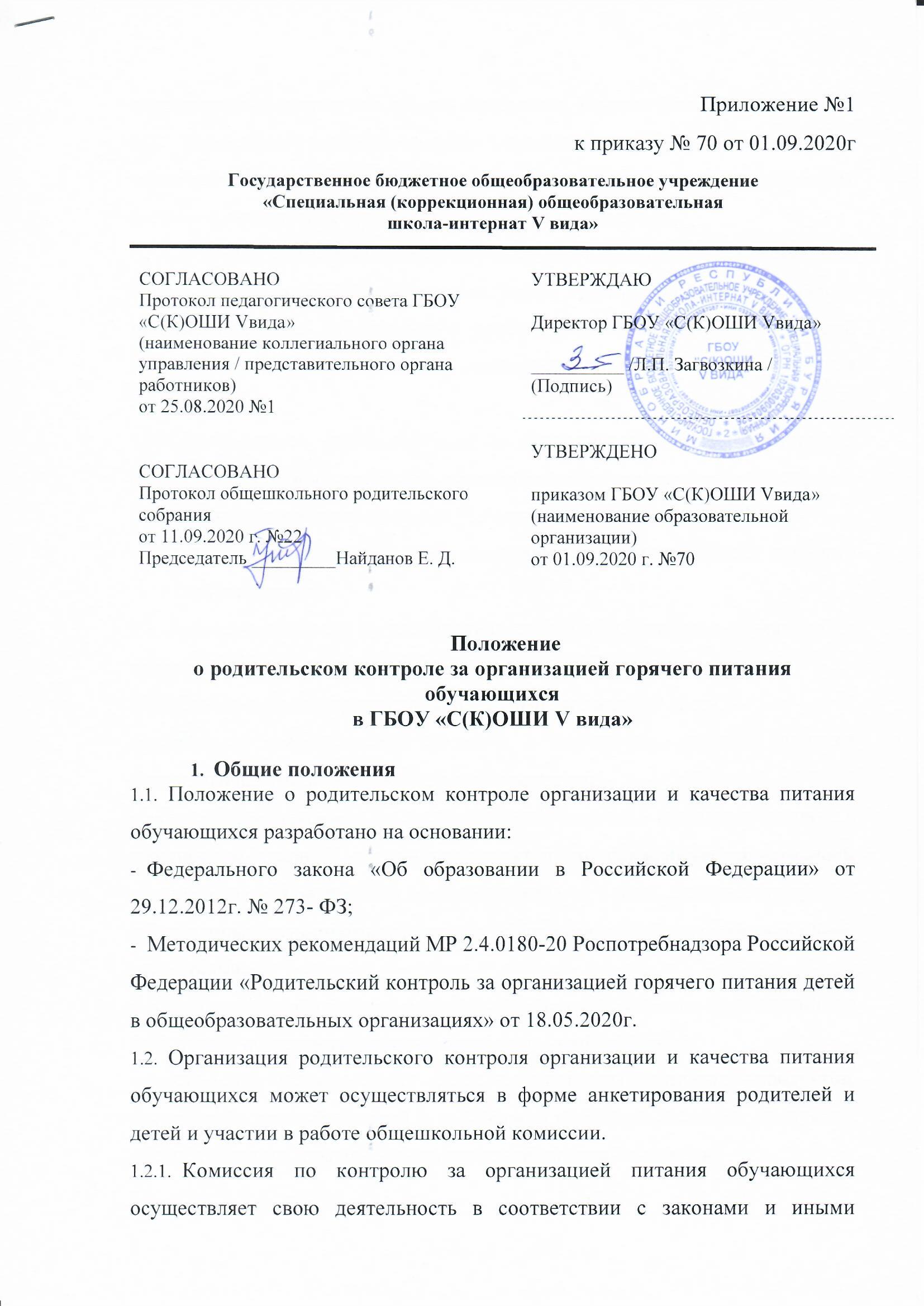 нормативными актами Российской Федерации, Уставом школы.Комиссия по контролю за организацией питания обучающихся является постояннодействующим органом самоуправления для рассмотрения основных вопросов, связанных с организацией питания школьников.В состав комиссии по контролю за организацией питания обучающихся входят представители администрации, члены Родительской общественности школы, педагоги. Обязательным требованием является участие в ней назначенного директором школы ответственного за организацию питания обучающихся.Деятельность членов комиссии по контролю за организацией питания обучающихся основывается на принципах добровольности участия в его работе, коллегиальности принятия решений, гласности.Задачи комиссии по контролю за организацией питания обучающихсяЗадачами комиссии по контролю за организацией питания обучающихся являются:обеспечение приоритетности защиты жизни и здоровья детей;- соответствие энергетической ценности и химического состава рационов физиологическим потребностям и энергозатратам;обеспечение максимально разнообразного здорового питания и наличие в ежедневном рационе пищевых продуктов со сниженным содержанием насыщенных жиров, простых сахаров и поваренной соли, пищевых продуктов, обогащенных витаминами, пищевыми волокнами и биологически активными веществами;обеспечение соблюдения санитарно-эпидемиологических требований на всех этапах обращения пищевых продуктов (готовых блюд);исключение использования фальсифицированных пищевых продуктов, применение технологической и кулинарной обработки пищевых продуктов, обеспечивающих сохранность их исходной пищевой ценности.Функции комиссии по контролю организации питания обучающихсяКомиссия по контролю организации питания обучающихся обеспечивает участие в следующих процедурах:общественная экспертиза питания обучающихся;контроль за качеством и количеством приготовленной согласно меню пищи;изучение мнения обучающихся и их родителей (законных представителей) по организации и улучшению качества питания;участие в разработке предложений и рекомендаций по улучшению качества питания обучающихся.Права и ответственность комиссии по контролю организации питания обучающихсяДля осуществления возложенных функций комиссии предоставлены следующие права:контролировать в школе организацию и качество питания обучающихся; получать от повара, медицинского работника информацию по организации питания, качеству приготовляемых блюд и соблюдению санитарно-гигиенических норм;заслушивать на своих заседаниях повара по обеспечению качественного питания обучающихся;проводить проверку работы школьной столовой не в полном составе, но в присутствии не менее трёх человек на момент проверки;изменить график проверки, если причина объективна;вносить предложения по улучшению качества питания обучающихся;состав и порядок работы комиссии доводится до сведения работников школьной столовой, педагогического коллектива, обучающихся и родителей.Организация деятельности комиссии по контролю организации питания обучающихся.Комиссия формируется на основании приказа директора школы. Полномочия комиссии начинаются с момента подписания соответствующего приказа.Комиссия выбирает председателя.Комиссия составляет план работы комиссии по родительскому контролю за организацией питания обучающихся.О результатах работы комиссия информирует администрацию школы и родительский комитет.Один раз в четверть комиссия знакомит с результатами деятельности директора школы и один раз в год Совет школы.По итогам учебного года комиссия готовит аналитическую справку для отчёта по самообследованию образовательной организации.Заседание комиссии проводятся по мере необходимости, но не реже одного раза в месяц и считаются правомочными, если на них присутствует не менее 2/3 ее членов.Решение комиссии принимаются большинством голосов из числа присутствующих членов путём открытого голосования и оформляются актом.Ответственность членов КомиссииЧлены Комиссии несут персональную ответственность за невыполнение или ненадлежащее исполнение возложенных на них обязанностей;Комиссия несет ответственность за необъективную оценку по организации питания и качества предоставляемых услуг.Документация комиссии по контролю организации питания обучающихсяЗаседания комиссии оформляются протоколом. Протоколы подписываются председателем.Тетрадь протоколов заседания комиссии хранится у директора школы.Приложение №2к приказу № 70 от 01.09.2020г План работы комиссии по осуществлению родительского контроляза организацией горячего питания обучающихся  ГБОУ «С(К)ОШИ V вида» 
на 2020-2021 учебный годПриложение 3к приказу № 70 от 01.09.2020г График работы комиссии по родительскому контролю за организацией горячего питания обучающихся в ГБОУ «С(К)ОШИ V вида» 
на 2020-2021 учебный годПриложение 4
к приказу № 70 от 01.09.2020г Форма оценочного листаДата проведения проверки: __________________________________Комиссия, проводившая проверку: ___________________________________________________________________________________________________________________________________________________________________________________________________________________________________________________Члены комиссии:___________________________________________________________________________________________________________________________________________________________________________________________________________________________________________________________________________________________________________________________________________________________________		№ п/пСодержаниеСрокОтветственные1Распределение обязанностей членов родительского контроля по питанию.Рассмотрение плана работы членов родительского контроля по питанию.Утверждение графика контроля.1 сентябряБалданова Л. А.Члены родительского контроля2Контроль за предоставлением питания обучающимсяСентябрь, мартЧлены родительского контроля3Организация и контроль за питанием учащихся (соблюдение графиков питания, дежурства педагогических работников, культурой обслуживания) 1 раз в месяцЧлены родительского контроля4Контроль за выполнением натуральных норм и денежных норм расходов питания, охвата горячим питанием1 раз в месяцЧлены родительского контроля5Контроль за проведением анкетирования учащихся, привитием гигиенических навыков питания, культурой приема пищи, разъяснительной работы с учащимися и их законными представителями о необходимости полноценного горячего питания1 раз в полугодиеЧлены родительского контроля6Контроль за эстетическим оформлением обеденного зала, объекта питанияВ течение годаЧлены родительского контроля7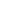 Контроль за наличием необходимого инвентаря, посуды, моющих и дезинфицирующих средств, санитарной одежды и одноразовых перчаток.1 раз в кварталЧлены родительского контроля8Контроль за соблюдением санитарно-гигиенических требованийСогласно графикуЧлены родительского контроля9Анкетирование учащихся, анализ информаций, отзывов и предложений учащихся о качестве питания в учреждении.1 раз в полугодиеБалданова Л. А.кл. руководители10Обновление информационных стендов по вопросам организации питания1 раз в четвертьБалданова Л. А.кл. руководители11Проведение работы по привитию учащимся гигиенических навыков питания, сортировка стола, культуре приема пищи, навыков здорового образа жизниВ течение годакл. руководители12Проведение инструктивных совещаний с классными руководителями по организации питания учащихся.В течение годаБалданова Л. А.13Размещение информации об организации питания на сайте школыВ течение годаАрьяева С. В.№Месяц Дата 1Сентябрь25.09.20202Октябрь23.10.20203Ноябрь27.11.20204Декабрь24.12.20205Январь28.01.20216Февраль25.02.20217Март19.03.20218Апрель28.04.20219Май 14.05.2021ВопросДа/нет1Имеется ли в организации меню?Имеется ли в организации меню?А) да, для всех возрастных групп и режимов функционирования организацииБ) да, но без учета возрастных группВ) нет2Вывешено ли цикличное меню для ознакомления родителей и детей?Вывешено ли цикличное меню для ознакомления родителей и детей?А) даБ) нет3Вывешено ли ежедневное меню в удобном для ознакомления родителей и детей месте?Вывешено ли ежедневное меню в удобном для ознакомления родителей и детей месте?А) даБ) нет4.В меню отсутствуют повторы блюд?В меню отсутствуют повторы блюд?А) да, по всем днямБ) нет, имеются повторы в смежные дни5.В меню отсутствуют запрещенные блюда и продуктыВ меню отсутствуют запрещенные блюда и продуктыА) да, по всем днямБ) нет, имеются повторы в смежные дни6.Соответствует ли регламентированное цикличным меню количество приемов пищи режиму функционирования организации?Соответствует ли регламентированное цикличным меню количество приемов пищи режиму функционирования организации?А) даБ) нет7.Есть ли в организации приказ о создании и порядке работы бракеражной комиссии?Есть ли в организации приказ о создании и порядке работы бракеражной комиссии?А) даБ) нет8От всех ли партий приготовленных блюд снимается бракераж?От всех ли партий приготовленных блюд снимается бракераж?А) даБ) нет9Выявлялись ли факты не допуска к реализации блюд и продуктов по результатам работы бракеражной комиссии (за период не менее месяца)?Выявлялись ли факты не допуска к реализации блюд и продуктов по результатам работы бракеражной комиссии (за период не менее месяца)?А) нетБ) да10Созданы ли условия для организации питания детей с учетом особенностей здоровья (сахарный диабет, пищевые аллергии)?Созданы ли условия для организации питания детей с учетом особенностей здоровья (сахарный диабет, пищевые аллергии)?А) даБ) нет11Проводится ли уборка помещений после каждого приема пищи?Проводится ли уборка помещений после каждого приема пищи?А) даБ) нет12Качественно ли проведена уборка помещений для приема пищи на момент работы комиссии?Качественно ли проведена уборка помещений для приема пищи на момент работы комиссии?А) даБ) нет13Обнаруживались ли в помещениях для приема пищи насекомые, грызуны и следы их жизнедеятельности?Обнаруживались ли в помещениях для приема пищи насекомые, грызуны и следы их жизнедеятельности?А) нетБ) да14Созданы ли условия для соблюдения детьми правил личной гигиены?Созданы ли условия для соблюдения детьми правил личной гигиены?А) даБ) нет15Выявлялись ли замечания к соблюдению детьми правил личной гигиены?Выявлялись ли замечания к соблюдению детьми правил личной гигиены?А) нетБ) да16Выявлялись ли при сравнении реализуемого меню с утвержденным меню факты исключения отдельных блюд из меню?Выявлялись ли при сравнении реализуемого меню с утвержденным меню факты исключения отдельных блюд из меню?А) нетБ) да17Имели ли факты выдачи детям остывшей пищи?Имели ли факты выдачи детям остывшей пищи?А) нетБ) да